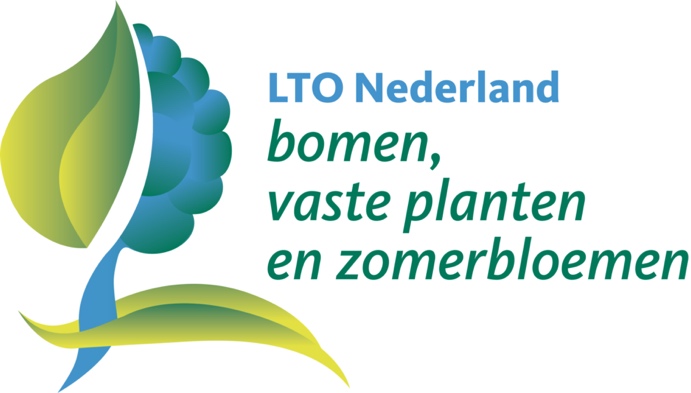 AANMELDFORMULIER BUXUS-PROMOTIEJa, ik doe mee aan de collectieve Buxus-promotie via iBulb!Bedrijfsnaam : 	………………………………………………………Contactpersoon : 	….…………………………………………………..Straat : 		…………………………………………………......Postcode en plaats : 	………………………………………………………Telefoon :		……………………..……………………………….E-mailadres :		………………………………………………………Website :		………………………………………………………Lid LTO: 		ja/nee     De collectieve Buxus-promotie via iBulb is een initiatief van de LTO Vakgroep Bomen, Vaste planten en Zomerbloemen. De samenwerking staat open voor alle ondernemers uit de gehele Buxus-keten.De bijdrage bedraagt €1.000 /jaar voor LTO-leden. Niet-leden betalen €1.250/jaar. Voor uw bijdrage ontvangt u een factuur.Naast mijn financiële bijdrage wil ik graag meedoen in de stuurgroep voor Buxus-promotie:			ja/misschien/neeVoor akkoord:Naam:			……………………………………………………..Datum:		……………………………………………………..Handtekening:Stuur dit formulier vóór 2 april 2022 op naar de LTO Vakgroep:info@ltobomenenvasteplanten.nl